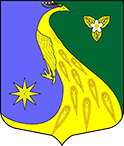 ЛЕНИНГРАДСКАЯ ОБЛАСТЬЛУЖСКИЙ МУНИЦИПАЛЬНЫЙ РАЙОНАДМИНИСТРАЦИЯ СКРЕБЛОВСКОГО СЕЛЬСКОГО ПОСЕЛЕНИЯПОСТАНОВЛЕНИЕот 19 мая 2023 года                                         № 146О внесении изменений в постановление от 06.10.2017 № 402 «Об утверждении Порядка инвентаризации дворовых и общественных территорий муниципального образования Скребловское сельское поселение в рамках реализации приоритетного проекта "Формирование комфортной городской среды на территории муниципального образования Скребловское сельское поселение на 2018-2022 годы", о создании муниципальной инвентаризационной комиссии по проведению инвентаризации благоустройства дворовых и общественных территорий муниципального образования Скребловское сельское поселение»	В соответствии с Федеральным Законом от 06.10.2003 № 131-ФЗ «Об общих принципах организации местного самоуправления в Российской Федерации», Правилами предоставления и распределения субсидий из федерального бюджета бюджетам субъектов Российской Федерации на поддержку государственных программ субъектов Российской Федерации и муниципальных программ формирования современной городской среды, предусмотренных приложением № 15 к государственной программе Российской Федерации «Обеспечение доступным и комфортным жильем и коммунальными услугами граждан Российской Федерации», утвержденной постановлением Правительства Российской Федерации от 30 декабря 2017 года № 1710, Приказом Минстроя России от 18.03.2019 № 162/пр «Об утверждении методических рекомендаций по подготовке государственных программ субъектов Российской Федерации и муниципальных программ формирования современной городской среды в рамках реализации федерального проекта «Формирование комфортной городской среды», в целях приведения нормативных правовых актов в соответствие с действующими нормативными правовыми актами администрации Скребловского сельского поселения администрация Скребловского сельского поселения Лужского муниципального района  Ленинградской области ПОСТАНОВЛЯЕТ:Внести изменения в постановление от 06.10.2017 № 402 «Об утверждении Порядка инвентаризации дворовых и общественных территорий муниципального образования Скребловское сельское поселение в рамках реализации приоритетного проекта "Формирование комфортной городской среды на территории муниципального образования Скребловское сельское поселение на 2018-2022 годы", о создании муниципальной инвентаризационной комиссии по проведению инвентаризации благоустройства дворовых и общественных территорий муниципального образования Скребловское сельское поселение» (далее – Порядок) следующие изменения:По тексту Порядка наименование «приоритетный проект «Формирование комфортной городской среды на территории муниципального образования Скребловское сельское поселение на 2018-2022 годы» изложить в следующей редакции:Федеральный проект «Формирование комфортной городской среды».В наименовании и далее по тексту Порядка года «2018-2022 годы» заменить на «2018-2024 годы».По тексту Порядка наименование муниципальной программы «Формирование современной городской среды на территории муниципального образования Скребловское сельское поселение  на 2018-2022 годы» изложить в следующей редакции:«Формирование современной городской среды на территории муниципального образования Скребловское сельское поселение в 2018-2024 годы».1.4. Приложение № 3 к постановлению от 06.10.2017 № 402 изложить в редакции приложения к настоящему постановлению.2. Настоящее постановление вступает в силу с момента его официального опубликования.3. Контроль за исполнением постановления оставляю за собой.Глава администрацииСкребловского сельского поселения                                                   Е.А. Шустрова	Разослано: прокуратура.ПРИЛОЖЕНИЕ к постановлению  от 19.05.2023 года № 146СОСТАВ КОМИССИИдля проведения инвентаризации  дворовых и общественных территорий Председатель комиссии- Шустрова Е.А. - Глава администрации Скребловского СПЗаместитель председателя комиссии  - Костерин С.В. – Заместитель главы администрации Скребловского СПСекретарь  комиссии- Агафонова Г.А. – специалист администрации Скребловского СПЧлены комиссии:- Платонов В.В. – депутат Совета депутатов Скребловского СП- Семенова Е.Г. – специалист администрации Скребловского СП